ТАБЛИЦЫ ШУЛЬТЕ

Методика применяется для исследования темпа сенсомоторных реакций и характеристик внимания, уровня умственной работоспособности. Стимульным материалом служат 5 черно-белых таблиц квадратной формы, на которых в случайном порядке размещены числа от 1 до 25.

Процедура: обследуемый должен находиться на таком расстоянии от таблицы, чтобы видеть ее целиком. Дается инструкция отыскивать числа по порядку, указывая и называя их вслух. Фиксируются время, затраченное на каждую таблицу (с помощью секундомера), и допущенные ошибки. Среднее время выполнения задания по одной таблице в норме составляет 30-40 с.

Темп выполнения задания здоровыми людьми чаще всего равномерный, поэтому существенное значение имеет анализ скоростных особенностей выполнения задания.

Снижение темпа к концу исследования указывает на истощаемость уровня умственной работоспособности пациента.

Пропуск чисел, показ вместо одной цифры другой свидетельствует о недостаточной концентрации внимания, а нарастание количества ошибок в 3 последних таблицах о снижении и истощаемости уровня умственной работоспособности.

Кроме того, построенная графическая кривая истощаемости позволяет уточнить характер астенического состояния. При гиперстеническом варианте астении кривая истощаемости характеризуется достаточно высоким начальным уровнем, затем резким спадом, при гипостеническом варианте невысоким исходным уровнем и постепенным, неуклонным снижением.

Основной показатель – время выполнения, а так же количество ошибок отдельно по каждой таблице. По результатам выполнения каждой таблицы может быть построена "кривая истощаемости (утомляемости)", отражающая устойчивость внимания и работоспособность в динамике.

С помощью этого теста можно вычислить еще и такие показатели, как :
эффективность работы (ЭР),
степень врабатываемости (ВР),
психическая устойчивость (ПУ).

Эффективность работы (ЭР) вычисляется по формуле:

ЭР = (Т1 + Т2 + Т3 + Т4 + Т5) / 5, где
Тi – время работы с i-той таблицей.

Оценка ЭР (в секундах) производится с учетом возраста испытуемого (смотрите первую таблицу).

Степень врабатываемости (ВР) вычисляется по формуле:

ВР= Т1 / ЭР

Результат меньше 1,0 – показатель хорошей врабатываемости, соответственно, чем выше 1,0 данный показатель, тем больше испытуемому требуется подготовка к основной работе.

Психическая устойчивость (выносливость) вычисляется по формуле:

ПУ= Т4 / ЭР

Показатель результата меньше 1,0 говорит о хорошей психической устойчивости, соответственно, чем выше данный показатель, тем хуже психическая устойчивость испытуемого к выполнению заданий.

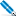 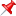 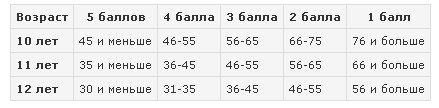 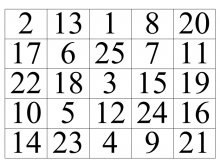 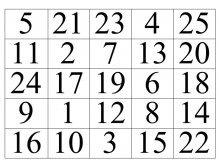 